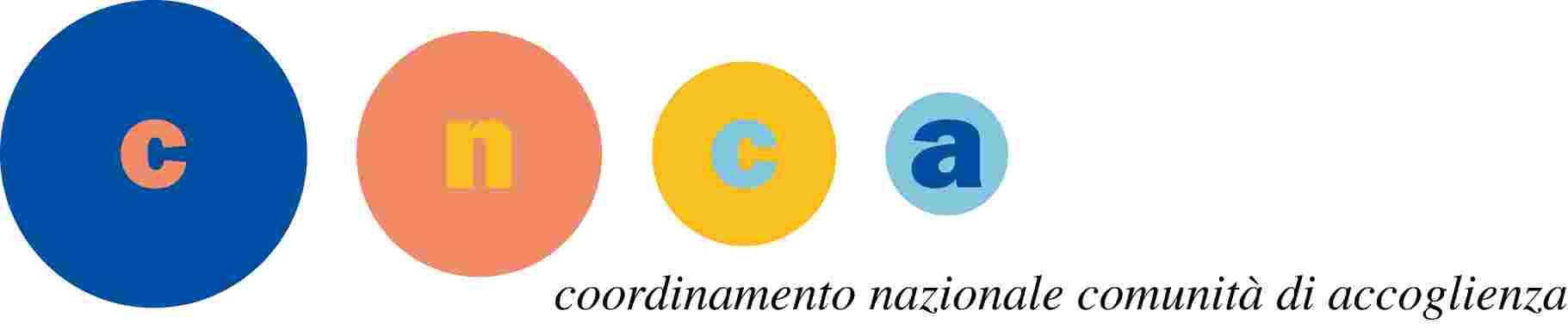 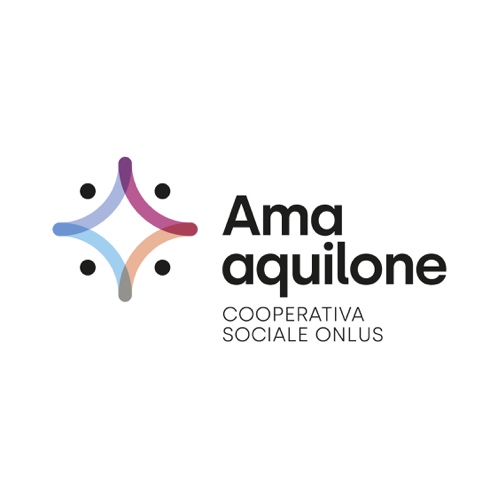 PROGETTO “ISo: Indipendenze Sociali”CODICE PROGETTO PTCSU0024821011851NMTXPRESSO L’ORGANIZZAZIONE : AMA AQUILONE COOPERATIVA SOCIALEN.DataLuogoOrario convocazioneCognomeNomeData nascitaNote122/03/2022Casa Ama – Contrada Collecchio n.19 63082 Castel di Lama (AP)10.30MaimoneMartina19/06/1999222/03/2022Casa Ama – Contrada Collecchio n.19 63082 Castel di Lama (AP)12.00IlariaCappelli18/01/1996322/03/2022Casa Ama – Contrada Collecchio n.19 63082 Castel di Lama (AP)15.00MartelliMilena18/06/2000422/03/2022Casa Ama – Contrada Collecchio n.19 63082 Castel di Lama (AP)15.45RapagnàArianna03/03/1996522/03/2022Casa Ama – Contrada Collecchio n.19 63082 Castel di Lama (AP)16.15TarquiniRaffaella26/02/1994622/03/2022Casa Ama – Contrada Collecchio n.19 63082 Castel di Lama (AP)17.00VillaArianna06/03/1999723/03/2022Casa Ama – Contrada Collecchio n.19 63082 Castel di Lama (AP)10.30FioriFlavia04/10/2000823/03/2022Casa Ama – Contrada Collecchio n.19 63082 Castel di Lama (AP)11.15RaimondiSara28/01/19991023/03/2022Casa Ama – Contrada Collecchio n.19 63082 Castel di Lama (AP)12.00RossiNella14/10/19971123/03/2022Casa Ama – Contrada Collecchio n.19 63082 Castel di Lama (AP)15.00PomesArianna30/09/1995